RASTkulÅK 4-6    11:20-12:30 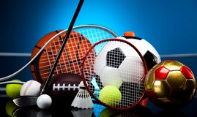 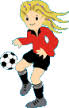 v 49Måndag	Vinterdisco, Tomtetagen  	Arkens innergård, Även åk 2Onsdag	KändisrundAsTART PORTALEN, Även åk 2FRedag	Idrottshallen!Fotboll, volleyboll, badminton, Innebandyskyttev 50		Måndag	Utepingis Även åk 2Växthusets innegårdonsdag	Välkommen till klubben 		Pingis, biljard, tidningar, musik, spel m.m